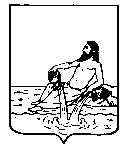 ВЕЛИКОУСТЮГСКАЯ ДУМАВЕЛИКОУСТЮГСКОГО МУНИЦИПАЛЬНОГО ОКРУГАР Е Ш Е Н И Е   от       31.05.2023          №      61                  ___________________________________________________________________________                   ______________________г. Великий УстюгОб исполнении бюджета сельского поселения Красавинское Великоустюгского муниципального района за 2022 годНа основании статьи 264.6 Бюджетного Кодекса Российской Федерации и в соответствии с решением Великоустюгской Думы Великоустюгского муниципального округа от 27.09.2022 года № 14 «О вопросах правопреемства органов местного самоуправления»,Великоустюгская Дума РЕШИЛА:1. Утвердить отчет об исполнении бюджета сельского поселения Красавинское Великоустюгского муниципального района за  2022 год по доходам в сумме 12 859,7  тыс. рублей, по расходам в сумме 12 756,0 тыс. рублей с профицитом бюджета в сумме 103,7 тыс. рублей и со следующими показателями:1) доходов бюджета сельского поселения Красавинское по кодам классификации доходов бюджетов согласно приложению 1 к настоящему решению;2) расходов бюджета сельского поселения Красавинское по ведомственной структуре расходов бюджетов согласно приложению 2 к настоящему решению;3) расходов бюджета сельского поселения Красавинское по разделам и подразделам классификации расходов бюджетов согласно приложению 3 к настоящему решению;4) источников финансирования дефицита бюджета сельского поселения Красавинское по кодам классификации источников финансирования дефицитов бюджетов согласно приложению 4 к настоящему решению.2. Настоящее решение вступает в силу после официального опубликования.Председатель Великоустюгской Думы_______________С.А. КапустинГлава Великоустюгского муниципального округа Вологодской области _______________А.В. Кузьмин     Приложение №1 к проекту решения Великоустюгской Думы  от 31.05.2023 № 61 "Об исполнении бюджета сельского поселения Красавинское Великоустюгского муниципального района за 2022 год "Приложение №1 к проекту решения Великоустюгской Думы  от 31.05.2023 № 61 "Об исполнении бюджета сельского поселения Красавинское Великоустюгского муниципального района за 2022 год "Приложение №1 к проекту решения Великоустюгской Думы  от 31.05.2023 № 61 "Об исполнении бюджета сельского поселения Красавинское Великоустюгского муниципального района за 2022 год "Приложение №1 к проекту решения Великоустюгской Думы  от 31.05.2023 № 61 "Об исполнении бюджета сельского поселения Красавинское Великоустюгского муниципального района за 2022 год "Доходы бюджета сельского поселения Красавинское по кодам классификации доходов бюджетов за 2022 годДоходы бюджета сельского поселения Красавинское по кодам классификации доходов бюджетов за 2022 годДоходы бюджета сельского поселения Красавинское по кодам классификации доходов бюджетов за 2022 годДоходы бюджета сельского поселения Красавинское по кодам классификации доходов бюджетов за 2022 годДоходы бюджета сельского поселения Красавинское по кодам классификации доходов бюджетов за 2022 годДоходы бюджета сельского поселения Красавинское по кодам классификации доходов бюджетов за 2022 годДоходы бюджета сельского поселения Красавинское по кодам классификации доходов бюджетов за 2022 годтыс. рублейНаименование показателяНаименование показателяКод бюджетной классификации РФКод бюджетной классификации РФКод бюджетной классификации РФКод бюджетной классификации РФКассовое исполнениеНаименование показателяНаименование показателяадминистратор поступленийадминистратор поступленийдоходы бюджетадоходы бюджетаКассовое исполнениеНаименование показателяНаименование показателяадминистратор поступленийадминистратор поступленийдоходы бюджетадоходы бюджетаКассовое исполнениеДОХОДЫ, ВСЕГОДОХОДЫ, ВСЕГО12 859,7ФЕДЕРАЛЬНАЯ НАЛОГОВАЯ СЛУЖБАФЕДЕРАЛЬНАЯ НАЛОГОВАЯ СЛУЖБА1821821 503,5Налог на доходы физических лиц с доходов, источником которых является налоговый агент, за исключением доходов, в отношении которых исчисление и уплата налога осуществляется в соответствии со статьями 227,227.1 и 228 Налогового кодекса Российской ФедерацииНалог на доходы физических лиц с доходов, источником которых является налоговый агент, за исключением доходов, в отношении которых исчисление и уплата налога осуществляется в соответствии со статьями 227,227.1 и 228 Налогового кодекса Российской Федерации1821821 01 02010 01 0000 1101 01 02010 01 0000 1101 147,7Налог на доходы физических лиц с доходов, полученных физическими лицами, в соответствии со статьёй 228 Налогового кодекса Российской ФедерацииНалог на доходы физических лиц с доходов, полученных физическими лицами, в соответствии со статьёй 228 Налогового кодекса Российской Федерации1821821 01 02030 01 0000 1101 01 02030 01 0000 1108,9Налог на имущество физических лиц, взимаемый по ставкам, применяемым к объектам налогообложения, расположенным в границах сельских поселений  Налог на имущество физических лиц, взимаемый по ставкам, применяемым к объектам налогообложения, расположенным в границах сельских поселений  1821821 06 01030 10 0000 1101 06 01030 10 0000 11093,1Земельный налог с организаций, обладающих земельным участком, расположенным в границах сельских поселенийЗемельный налог с организаций, обладающих земельным участком, расположенным в границах сельских поселений1821821 06 06033 10 0000 1101 06 06033 10 0000 110123,9Земельный налог с физических лиц, обладающих земельным участком, расположенным в границах сельских поселенийЗемельный налог с физических лиц, обладающих земельным участком, расположенным в границах сельских поселений1821821 06 06043 10 0000 1101 06 06043 10 0000 110129,9АДМИНИСТРАЦИЯ СЕЛЬСКОГО ПОСЕЛЕНИЯ КРАСАВИНСКОЕАДМИНИСТРАЦИЯ СЕЛЬСКОГО ПОСЕЛЕНИЯ КРАСАВИНСКОЕ92392311 356,2Государственная пошлина за совершение нотариальных действий должностными лицами органов местного самоуправления, уполномоченными в соответствии с законодательными актами Российской Федерации на совершение нотариальных действий Государственная пошлина за совершение нотариальных действий должностными лицами органов местного самоуправления, уполномоченными в соответствии с законодательными актами Российской Федерации на совершение нотариальных действий 9239231 08 04020 01 0000 1101 08 04020 01 0000 1106,1Прочие доходы от компенсации затрат бюджетов сельских поселенийПрочие доходы от компенсации затрат бюджетов сельских поселений9239231 13 02995 10 0000 1301 13 02995 10 0000 13010,4Доходы от реализации иного имущества, находящегося в собственности сельских поселений (за исключением имущества муниципальных бюджетных и автономных учреждений, а также имущества муниципальных унитарных предприятий, в том числе казенных), в части реализации основных средств по указанному имуществуДоходы от реализации иного имущества, находящегося в собственности сельских поселений (за исключением имущества муниципальных бюджетных и автономных учреждений, а также имущества муниципальных унитарных предприятий, в том числе казенных), в части реализации основных средств по указанному имуществу9239231 14 02053 10 0000 4101 14 02053 10 0000 41023,2Невыясненные поступления, зачисляемые в бюджеты сельских поселенийНевыясненные поступления, зачисляемые в бюджеты сельских поселений9239231 17 01050 10 0000 1801 17 01050 10 0000 18082,1Дотации бюджетам сельских поселений на поддержку мер по обеспечению сбалансированности бюджетовДотации бюджетам сельских поселений на поддержку мер по обеспечению сбалансированности бюджетов9239232 02 15002 10 0000 1502 02 15002 10 0000 1501 885,9Дотации бюджетам сельских поселений на частичную компенсацию дополнительных расходов на повышение оплаты труда работников бюджетной сферы и иные целиДотации бюджетам сельских поселений на частичную компенсацию дополнительных расходов на повышение оплаты труда работников бюджетной сферы и иные цели9239232 02 15009 10 0000 1502 02 15009 10 0000 150907,6Дотации бюджетам сельских поселений на выравнивание бюджетной обеспеченности из бюджетов муниципальных районовДотации бюджетам сельских поселений на выравнивание бюджетной обеспеченности из бюджетов муниципальных районов9239232 02 16001 10 0000 1502 02 16001 10 0000 1501 429,3Прочие субсидии бюджетам сельских поселенийПрочие субсидии бюджетам сельских поселений9239232 02 29999 10 0000 1502 02 29999 10 0000 1503 813,9Субвенции бюджетам сельских поселений на осуществление первичного воинского учета органами местного самоуправления поселений, муниципальных и городских округовСубвенции бюджетам сельских поселений на осуществление первичного воинского учета органами местного самоуправления поселений, муниципальных и городских округов9239232 02 35118 10 0000 1502 02 35118 10 0000 150113,4Единая субвенция бюджетам сельских поселений из бюджета субъекта Российской ФедерацииЕдиная субвенция бюджетам сельских поселений из бюджета субъекта Российской Федерации9239232 02 36900 10 0000 1502 02 36900 10 0000 1502,0Межбюджетные трансферты, передаваемые бюджетам сельских поселений из бюджетов  муниципальных районов на осуществление части полномочий по решению вопросов местного значения в соответствии с заключенными соглашениями Межбюджетные трансферты, передаваемые бюджетам сельских поселений из бюджетов  муниципальных районов на осуществление части полномочий по решению вопросов местного значения в соответствии с заключенными соглашениями 9239232 02 40014 10 0000 1502 02 40014 10 0000 1502 120,5Прочие межбюджетные трансферты, передаваемые бюджетам сельских поселений Прочие межбюджетные трансферты, передаваемые бюджетам сельских поселений 9239232 02 49999 10 0000 1502 02 49999 10 0000 150805,2Поступления от денежных пожертвований , предоставляемых физическими лицами получателям средств бюджетов сельских поселенийПоступления от денежных пожертвований , предоставляемых физическими лицами получателям средств бюджетов сельских поселений9239232 07 05020 10 0000 1502 07 05020 10 0000 150159,9Возврат прочих остатков субсидий, субвенций и иных межбюджетных трансфертов, имеющих целевое назначение, прошлых лет из бюджетов сельских поселенийВозврат прочих остатков субсидий, субвенций и иных межбюджетных трансфертов, имеющих целевое назначение, прошлых лет из бюджетов сельских поселений9239232 19 60010 10 0000 1502 19 60010 10 0000 150-3,3Приложение №2 к проекту решения Великоустюгской Думы  от 31.05.2023 № 61 "Об исполнении бюджета сельского поселения Красавинское за 2022 год "Приложение №2 к проекту решения Великоустюгской Думы  от 31.05.2023 № 61 "Об исполнении бюджета сельского поселения Красавинское за 2022 год "Приложение №2 к проекту решения Великоустюгской Думы  от 31.05.2023 № 61 "Об исполнении бюджета сельского поселения Красавинское за 2022 год "Приложение №2 к проекту решения Великоустюгской Думы  от 31.05.2023 № 61 "Об исполнении бюджета сельского поселения Красавинское за 2022 год "Приложение №2 к проекту решения Великоустюгской Думы  от 31.05.2023 № 61 "Об исполнении бюджета сельского поселения Красавинское за 2022 год "Приложение №2 к проекту решения Великоустюгской Думы  от 31.05.2023 № 61 "Об исполнении бюджета сельского поселения Красавинское за 2022 год "Расходы бюджета сельского поселения Красавинское по ведомственной структуре расходов бюджета за  2022 годРасходы бюджета сельского поселения Красавинское по ведомственной структуре расходов бюджета за  2022 годРасходы бюджета сельского поселения Красавинское по ведомственной структуре расходов бюджета за  2022 годРасходы бюджета сельского поселения Красавинское по ведомственной структуре расходов бюджета за  2022 годРасходы бюджета сельского поселения Красавинское по ведомственной структуре расходов бюджета за  2022 годРасходы бюджета сельского поселения Красавинское по ведомственной структуре расходов бюджета за  2022 годРасходы бюджета сельского поселения Красавинское по ведомственной структуре расходов бюджета за  2022 годРасходы бюджета сельского поселения Красавинское по ведомственной структуре расходов бюджета за  2022 годРасходы бюджета сельского поселения Красавинское по ведомственной структуре расходов бюджета за  2022 годРасходы бюджета сельского поселения Красавинское по ведомственной структуре расходов бюджета за  2022 годРасходы бюджета сельского поселения Красавинское по ведомственной структуре расходов бюджета за  2022 годРасходы бюджета сельского поселения Красавинское по ведомственной структуре расходов бюджета за  2022 годРасходы бюджета сельского поселения Красавинское по ведомственной структуре расходов бюджета за  2022 годРасходы бюджета сельского поселения Красавинское по ведомственной структуре расходов бюджета за  2022 годтыс. рублейтыс. рублейНаименование ГРБСРЗПРКЦСРКВРСуммаСуммаНаименование РЗПРКЦСРКВРСуммаСумма12345677Администрация сельского поселения Красавинское92312 756,012 756,0Общегосударственные вопросы 92301003 320,23 320,2Функционирование высшего должностного лица субъекта Российской Федерации и муниципального образования9230102662,7662,7Выполнение функций органами местного самоуправления923010290 0 02 00000662,7662,7Глава муниципального образования923010290 0 02 03000477,6477,6Расходы на выплаты персоналу государственных (муниципальных) органов923010290 0 02 03000120477,6477,6Дотация на реализацию расходных обязательств в части обеспечения оплаты труда 923010290 0 02 70030185,1185,1Расходы на выплаты персоналу государственных (муниципальных) органов923010290 0 02 70030120185,1185,1Функционирование Правительства Российской Федерации, высших исполнительных органов государственной власти субъектов Российской Федерации, местных администраций 92301042 623,52 623,5Муниципальная программа «Модернизация системы коммунальной инфраструктуры на территории Великоустюгского муниципального района на 2018-2023 годы и на перспективу до 2027 года"923010424 0 00 00000244,3244,3Межбюджетные трансферты923010424 9 00 00000244,3244,3Межбюджетные трансферты, передаваемые в бюджеты  городских (сельских) поселений из районного бюджета923010424 9 01 00000244,3244,3Расходы на выплаты персоналу государственных (муниципальных) органов923010424 9 01 00010120244,3244,3Непрограммные расходы 923010490 0 00 000002 379,22 379,2Выполнение функций органами местного самоуправления923010490 0 02 000002 190,82 190,8Центральный аппарат923010490 0 02 040001 767,91 767,9Расходы на выплаты персоналу государственных (муниципальных) органов923010490 0 02 040001201 251,21 251,2Иные закупки товаров (работ и услуг) для обеспечения государственных (муниципальных) нужд923010490 0 02 04000240500,6500,6Уплата налогов, сборов и иных платежей923010490 0 02 0400085016,116,1Дотация на реализацию расходных обязательств в части обеспечения оплаты труда 923010490 0 02 70030420,9420,9Расходы на выплаты персоналу государственных (муниципальных) органов923010490 0 02 70030120420,9420,9Единая субвенция на осуществление отдельных государственных полномочий в сфере административных отношений923010490 0 02 723112,02,0Иные закупки товаров (работ и услуг) для обеспечения государственных (муниципальных) нужд923010490 0 02 723112402,02,0Межбюджетные трансферты на выполнение полномочий городских (сельских) поселений923010490 9 02 00000188,4188,4Межбюджетные трансферты на выполнение полномочий по исполнению  местных бюджетов поселений в части ведения бюджетного (бухгалтерского) учёта и составлению отчётности923010490 9 02 00003148,0148,0Иные межбюджетные трансферты923010490 9 02 00003540148,0148,0Межбюджетные трансферты на осуществление полномочий по правовому обеспечению923010490 9 02 0000434,434,4Иные межбюджетные трансферты923010490 9 02 0000454034,434,4Межбюджетные трансферты на выполнение полномочий по определению поставщиков (подрядчиков, исполнителей) (поселения)923010490 9 02 000086,06,0Иные межбюджетные трансферты923010490 9 02 000085406,06,0Обеспечение деятельности финансовых, налоговых и таможенных органов и органов финансового (финансово- бюджетного) надзора923010634,034,0Непрограммные расходы923010690 0 00 0000034,034,0Межбюджетные трансферты923010690 9 00 0000034,034,0Межбюджетные трансферты на выполнение полномочий городских (сельских) поселений923010690 9 02 0000034,034,0Межбюджетные трансферты на выполнение полномочий по осуществлению внутреннего муниципального финансового контроля923010690 9 02 0000117,017,0Иные межбюджетные трансферты923010690 9 02 0000154017,017,0Межбюджетные трансферты на полномочия по осуществлению внешнего муниципального финансового контроля 923010690 9 02 0000217,017,0Иные межбюджетные трансферты923010690 9 02 0000254017,017,0Национальная оборона9230200113,4113,4Мобилизационная и вневойсковая подготовка9230203113,4113,4Субвенции на осуществление первичного воинского учета на территориях, где отсутствуют военные комиссариаты923020390 0 02 51180113,4113,4Расходы на выплаты персоналу государственных (муниципальных) органов923020390 0 02 51180120111,7111,7Иные закупки товаров (работ и услуг) для обеспечения государственных (муниципальных) нужд923020390 0 02 511802401,71,7Национальная безопасность и правоохранительная деятельность923030040,840,8Защита населения и территории от чрезвычайных ситуаций природного и техногенного характера, пожарная безопасность923031040,840,8Мероприятия в сфере национальной безопасности и правоохранительной деятельности923031034 0 00 0000040,840,8Мероприятия по обеспечению пожарной безопасности923031034 0 08 0001040,840,8Иные закупки товаров (работ и услуг) для обеспечения государственных (муниципальных) нужд923031034 0 08 0001024040,840,8Национальная экономика92304002 028,32 028,3Сельское хозяйство и рыболовство 92304051 072,31 072,3Прочие мероприятия по благоустройству поселений923040560 2 05 000001 072,31 072,3Проведение мероприятий по предотвращению распространения сорного растения борщевик "Сосновского"923040560 2 05 S14001072,31072,3Иные закупки товаров (работ и услуг) для обеспечения государственных (муниципальных) нужд923040560 2 05 S14002401072,31072,3Дорожное хозяйство (дорожные фонды)9230409606,9606,9Межбюджетные трансферты923040915 9 00 00000606,9606,9Межбюджетные трансферты, передаваемые в бюджеты  городских (сельских) поселений из районного бюджета923040915 9 01 00000606,9606,9Межбюджетные трансферты на выполнение полномочий по дорожной деятельности923040915 9 01 00020606,9606,9Иные закупки товаров (работ и услуг) для обеспечения государственных (муниципальных) нужд923040915 9 01 00020240606,9606,9Связь и информатика9230410349,1349,1Мероприятия в рамках проекта "Народный бюджет" в бюджетах поселений923041022 0 00 00000349,1349,1Мероприятия в рамках проекта "Народный бюджет" в бюджетах поселений923041022 0 02 00000349,1349,1Мероприятия в рамках проекта "Народный бюджет" за счет субсидий областного бюджета в бюджетах поселений923041022 0 02 S2270209,9209,9Иные закупки товаров, работ и услуг для обеспечения государственных (муниципальных) нужд923041022 0 02 S2270240209,9209,9Мероприятия в рамках проекта "Народный бюджет" за счет средств местного  бюджета в бюджетах поселений923041022 0 02 S2271122,2122,2Иные закупки товаров, работ и услуг для обеспечения государственных (муниципальных) нужд923041022 0 02 S2271240122,2122,2Мероприятия в рамках проекта "Народный бюджет" за счет пожертвований в бюджетах поселений923041022 0 02 S227217,017,0Иные закупки товаров, работ и услуг для обеспечения государственных (муниципальных) нужд923041022 0 02 S227224017,017,0Жилищно- коммунальное хозяйство92305003 785,23 785,2Коммунальное хозяйство92305021 137,61 137,6Муниципальная программа «Модернизация системы коммунальной инфраструктуры на территории Великоустюгского муниципального района на 2018-2023 годы и на перспективу до 2027 года"923050224 0 00 00000519,5519,5Межбюджетные трансферты923050224 9 00 00000519,5519,5Межбюджетные трансферты, передаваемые в бюджеты  городских (сельских) поселений из районного бюджета923050224 9 01 00000519,5519,5Межбюджетные трансферты на выполнение полномочий по организации в границах поселений электро-, тепло-, газо-, и водоснабжения населения, водоотведения, снабжения населения топливом (в том числе мероприятия по ремонту систем коммунальной инфраструктуры)923050224 9 01 00010519,5519,5Иные закупки товаров (работ и услуг) для обеспечения государственных (муниципальных) нужд923050224 9 01 00010240519,5519,5Межбюджетные трансферты на выполнение полномочий по организации в границах поселений электро-, тепло-, газо-, и водоснабжения населения, водоотведения, снабжения населения топливом (в том числе мероприятия по ремонту систем коммунальной инфраструктуры)923050224 9 01 00010618,1618,1Субсидии юридическим лицам (кроме некоммерческих организаций), индивидуальным предпринимателям, физическим лицам - производителям товаров, работ, услуг923050224 9 01 00010810618,1618,1Благоустройство92305032 647,62 647,6Мероприятия в рамках проекта "Народный бюджет" в бюджетах поселений923050322 0 02 00000986,9986,9Мероприятия в рамках проекта "Народный бюджет" за счет субсидий областного бюджета в бюджетах поселений923050322 0 02 S2270673,3673,3Иные закупки товаров, работ и услуг для обеспечения государственных (муниципальных) нужд923050322 0 02 S2270240673,3673,3Мероприятия в рамках проекта "Народный бюджет" за счет средств местного  бюджета в бюджетах поселений923050322 0 02 S2271238,7238,7Иные закупки товаров, работ и услуг для обеспечения государственных (муниципальных) нужд923050322 0 02 S2271240238,7238,7Мероприятия в рамках проекта "Народный бюджет" за счет пожертвований в бюджетах поселений923050322 0 02 S227274,974,9Иные закупки товаров, работ и услуг для обеспечения государственных (муниципальных) нужд923050322 0 02 S227224074,974,9Муниципальная программа «Модернизация системы коммунальной инфраструктуры на территории Великоустюгского муниципального района на 2018-2023 годы и на перспективу до 2027 года"923050324 0 00 00000131,7131,7Межбюджетные трансферты923050324 9 00 00000131,7131,7Межбюджетные трансферты, передаваемые в бюджеты  городских (сельских) поселений из районного бюджета923050324 9 01 00000131,7131,7Межбюджетные трансферты на выполнение полномочий по организации в границах поселений электро-, тепло-, газо-, и водоснабжения населения, водоотведения, снабжения населения топливом (в том числе мероприятия по ремонту систем коммунальной инфраструктуры)923050324 9 01 00010131,7131,7Иные закупки товаров (работ и услуг) для обеспечения государственных (муниципальных) нужд923050324 9 01 00010240131,7131,7Программы, мероприятия в области благоустройства923050360 0 00 000001 529,01 529,0Мероприятия в области благоустройства923050360 2 00 000001 529,01 529,0Уличное освещение923050360 2 01 000001 290,01 290,0Организация уличного освещения за счет субсидий обласного бюджета923050360 2 01 S10901 290,01 290,0Иные закупки товаров (работ и услуг) для обеспечения государственных (муниципальных) нужд923050360 2 01 S10902401 290,01 290,0Организация сбора и вывоза твердых коммунальных отходов923050360 2 02 0000066,866,8Мероприятия по сбору и вывозу твердых коммунальных отходов923050360 2 02 0001066,866,8Иные закупки товаров, работ и услуг для обеспечения государственных (муниципальных) нужд923050360 2 02 0001024066,866,8Мероприятия по озеленению 923050360 2 03 0000024,524,5Мероприятия по озеленению  в границах сельских поселений923050360 2 03 0001024,524,5Иные закупки товаров (работ и услуг) для обеспечения государственных (муниципальных) нужд923050360 2 03 0001024024,524,5Организация и содержание мест захоронения923050360 2 04 0000017,317,3Содержание мест захоронения  в границах поселения 923050360 2 04 0001017,317,3Иные закупки товаров (работ и услуг) для обеспечения государственных (муниципальных) нужд923050360 2 04 0001024017,317,3Прочие мероприятия по благоустройству поселений923050360 2 05 00000130,4130,4Проведение мероприятий в рамках благоустройства поселения 923050360 2 05 00010130,4130,4Иные закупки товаров (работ и услуг) для обеспечения государственных (муниципальных) нужд923050360 2 05 00010240119,8119,8Премии и гранты 923050360 2 05 000103508,18,1Уплата налогов, сборов и иных платежей923050360 2 05 000108502,52,5Образование92307006,96,9Молодежная политика92307076,96,9Мероприятия в области молодежной политики923070743 0 00 000006,96,9Проведение мероприятий для детей и молодежи923070743 0 01 010006,96,9Премии и гранты 923070743 0 01 010003506,906,90Культура,  кинематография92308002 965,12 965,1Культура 92308012 965,12 965,1Муниципальная программа «Развитие малого и среднего предпринимательства в Великоустюгском муниципальном районе на 2022-2026 годы»923080119 0 00 0000030,030,0Межбюджетные трансферты, передаваемые в бюджеты городских (сельских) поселений из районного бюджета923080119 9 01 0000030,030,0Иные межбюджетные трансферты бюджетам поселений на поощрение победителей (участников) конкурсов, проводимых в рамках Прокопиевской ярмарки и Русских Ганзейских дней923080119 9 01 0002030,030,0Субсидии бюджетным учреждениям923080119 9 01 0002061030,030,0Мероприятия в рамках проекта "Народный бюджет" в бюджетах поселений923080122 0 00 000001253,01253,0Мероприятия в рамках проекта "Народный бюджет" в бюджетах поселений923080122 0 02 000001253,01253,0Мероприятия в рамках проекта "Народный бюджет" за счет субсидий областного бюджета в бюджетах поселений923080122 0 02 S2270803,9803,9Иные закупки товаров, работ и услуг для обеспечения государственных (муниципальных) нужд923080122 0 02 S2270240803,9803,9Мероприятия в рамках проекта "Народный бюджет" за счет средств местного  бюджета в бюджетах поселений923080122 0 02 S2271286,5286,5Иные закупки товаров, работ и услуг для обеспечения государственных (муниципальных) нужд923080122 0 02 S2271240286,5286,5Мероприятия в рамках проекта "Народный бюджет" за счет пожертвований в бюджетах поселений923080122 0 02 S227258,058,0Иные закупки товаров, работ и услуг для обеспечения государственных (муниципальных) нужд923080122 0 02 S227224058,058,0Мероприятия в рамках проекта "Народный бюджет" за счет субсидий областного бюджета в бюджетах поселений923080122 0 02 S227073,273,2Субсидии бюджетным учреждениям 923080122 0 02 S227061073,273,2Мероприятия в рамках проекта "Народный бюджет" за счет средств местного  бюджета в бюджетах поселений923080122 0 02 S227124,424,4Субсидии бюджетным учреждениям 923080122 0 02 S227161024,424,4Мероприятия в рамках проекта "Народный бюджет" за счет пожертвований в бюджетах поселений923080122 0 02 S22727,07,0Субсидии бюджетным учреждениям 923080122 0 02 S22726107,07,0Мероприятия в сфере культуры и кинематографии, содержание учреждений культуры923080144 0 00 000001 682,11 682,1Обеспечение деятельности подведомственных учреждений 923080144 0 00 990001 380,51 380,5Субсидии бюджетным учреждениям923080144 0 00 990006101 380,51 380,5Дотация на реализацию расходных обязательств в части обеспечения оплаты труда 923080144 0 00 70030301,6301,6Субсидии бюджетным учреждениям923080144 0 00 70030610301,6301,6Социальная политика9231000461,1461,1Пенсионное обеспечение9231001328,3328,3Муниципальная программа "Совершенствование муниципального управления  и основные  направления  кадровой политики  в Великоустюгском муниципальном районе в 2021-2025 годах"923100111 0 00 0000083,383,3Межбюджетные трансферты923100111 9 00 0000083,383,3Межбюджетные трансферты, передаваемые в бюджеты  городских (сельских) поселений из районного бюджета923100111 9 01 0000083,383,3Иные межбюджетные трансферты на обеспечение минимальных социальных гарантий923100111 9 01 0000283,383,3Публичные нормативные социальные выплаты гражданам923100111 9 01 0000231083,383,3Мероприятия в сфере социальной политики923100150 0 00 00000245,0245,0Дополнительное пенсионное обеспечение923100150 1 00 00000245,0245,0Выплата дополнительного ежемесячного обеспечения к пенсиям государственных и муниципальных служащих923100150 1 00 01910245,0245,0Публичные нормативные социальные выплаты гражданам923100150 1 00 01910310245,0245,0Социальное обеспечение населения9231003132,8132,8Мероприятия в области социального обеспечения населения923100350 2 00 00000132,8132,8Обеспечение денежной компенсации (на оплату жилого помещения, отопления, освещения) работникам муниципальных учреждений, проживающим и работающим в сельской местности923100350 2 00 48980132,8132,8Социальные выплаты гражданам, кроме публичных нормативных социальных выплат923100350 2 00 48980320132,8132,8Физическая культура и спорт923110035,035,0Физическая культура923110135,035,0Мероприятия в рамках проекта "Народный бюджет" в бюджетах поселений923110122 0 00 0000035,035,0Мероприятия в рамках проекта "Народный бюджет" в бюджетах поселений923110122 0 02 0000035,035,0Мероприятия в рамках проекта "Народный бюджет" за счет субсидий областного бюджета в бюджетах поселений923110122 0 02 S227024,524,5Иные закупки товаров, работ и услуг для обеспечения государственных (муниципальных) нужд923110122 0 02 S227024024,524,5Мероприятия в рамках проекта "Народный бюджет" за счет средств местного  бюджета в бюджетах поселений923110122 0 02 S22717,57,5Иные закупки товаров, работ и услуг для обеспечения государственных (муниципальных) нужд923110122 0 02 S22712407,57,5Мероприятия в рамках проекта "Народный бюджет" за счет пожертвований в бюджетах поселений923110122 0 02 S22723,03,0Иные закупки товаров, работ и услуг для обеспечения государственных (муниципальных) нужд923110122 0 02 S22722403,03,0Итого расходовИтого расходовИтого расходовИтого расходовИтого расходовИтого расходов12 756,012 756,0Приложение №3 к проекту решения Великоустюгской Думы  от 31.05.2023 № 61 "Об исполнении бюджета сельского поселения Красавинское за 2022 год "Приложение №3 к проекту решения Великоустюгской Думы  от 31.05.2023 № 61 "Об исполнении бюджета сельского поселения Красавинское за 2022 год "Приложение №3 к проекту решения Великоустюгской Думы  от 31.05.2023 № 61 "Об исполнении бюджета сельского поселения Красавинское за 2022 год "Приложение №3 к проекту решения Великоустюгской Думы  от 31.05.2023 № 61 "Об исполнении бюджета сельского поселения Красавинское за 2022 год "Приложение №3 к проекту решения Великоустюгской Думы  от 31.05.2023 № 61 "Об исполнении бюджета сельского поселения Красавинское за 2022 год "Приложение №3 к проекту решения Великоустюгской Думы  от 31.05.2023 № 61 "Об исполнении бюджета сельского поселения Красавинское за 2022 год "Приложение №3 к проекту решения Великоустюгской Думы  от 31.05.2023 № 61 "Об исполнении бюджета сельского поселения Красавинское за 2022 год "Приложение №3 к проекту решения Великоустюгской Думы  от 31.05.2023 № 61 "Об исполнении бюджета сельского поселения Красавинское за 2022 год "Расходы бюджета сельского поселения Красавинское по разделам и подразделам классификации расходов бюджетов за 2022 годРасходы бюджета сельского поселения Красавинское по разделам и подразделам классификации расходов бюджетов за 2022 годРасходы бюджета сельского поселения Красавинское по разделам и подразделам классификации расходов бюджетов за 2022 годРасходы бюджета сельского поселения Красавинское по разделам и подразделам классификации расходов бюджетов за 2022 годРасходы бюджета сельского поселения Красавинское по разделам и подразделам классификации расходов бюджетов за 2022 годРасходы бюджета сельского поселения Красавинское по разделам и подразделам классификации расходов бюджетов за 2022 годРасходы бюджета сельского поселения Красавинское по разделам и подразделам классификации расходов бюджетов за 2022 годРасходы бюджета сельского поселения Красавинское по разделам и подразделам классификации расходов бюджетов за 2022 годРасходы бюджета сельского поселения Красавинское по разделам и подразделам классификации расходов бюджетов за 2022 годРасходы бюджета сельского поселения Красавинское по разделам и подразделам классификации расходов бюджетов за 2022 годРасходы бюджета сельского поселения Красавинское по разделам и подразделам классификации расходов бюджетов за 2022 годРасходы бюджета сельского поселения Красавинское по разделам и подразделам классификации расходов бюджетов за 2022 годРасходы бюджета сельского поселения Красавинское по разделам и подразделам классификации расходов бюджетов за 2022 годРасходы бюджета сельского поселения Красавинское по разделам и подразделам классификации расходов бюджетов за 2022 годРасходы бюджета сельского поселения Красавинское по разделам и подразделам классификации расходов бюджетов за 2022 годРасходы бюджета сельского поселения Красавинское по разделам и подразделам классификации расходов бюджетов за 2022 годРасходы бюджета сельского поселения Красавинское по разделам и подразделам классификации расходов бюджетов за 2022 годРасходы бюджета сельского поселения Красавинское по разделам и подразделам классификации расходов бюджетов за 2022 годРасходы бюджета сельского поселения Красавинское по разделам и подразделам классификации расходов бюджетов за 2022 годРасходы бюджета сельского поселения Красавинское по разделам и подразделам классификации расходов бюджетов за 2022 годРасходы бюджета сельского поселения Красавинское по разделам и подразделам классификации расходов бюджетов за 2022 годРасходы бюджета сельского поселения Красавинское по разделам и подразделам классификации расходов бюджетов за 2022 годРасходы бюджета сельского поселения Красавинское по разделам и подразделам классификации расходов бюджетов за 2022 годРасходы бюджета сельского поселения Красавинское по разделам и подразделам классификации расходов бюджетов за 2022 годтыс. рублейтыс. рублейНаименование показателяНаименование показателяНаименование показателяНаименование показателяНаименование показателяНаименование показателяНаименование показателяНаименование показателяРаз-делПод-разделКассовое исполнениеКассовое исполнение111111112344Общегосударственные вопросыОбщегосударственные вопросыОбщегосударственные вопросыОбщегосударственные вопросыОбщегосударственные вопросыОбщегосударственные вопросыОбщегосударственные вопросыОбщегосударственные вопросы01003 320,23 320,2Функционирование высшего должностного лица субъекта Российской Федерации и муниципального образованияФункционирование высшего должностного лица субъекта Российской Федерации и муниципального образованияФункционирование высшего должностного лица субъекта Российской Федерации и муниципального образованияФункционирование высшего должностного лица субъекта Российской Федерации и муниципального образованияФункционирование высшего должностного лица субъекта Российской Федерации и муниципального образованияФункционирование высшего должностного лица субъекта Российской Федерации и муниципального образованияФункционирование высшего должностного лица субъекта Российской Федерации и муниципального образованияФункционирование высшего должностного лица субъекта Российской Федерации и муниципального образования0102662,7662,7Функционирование Правительства Российской Федерации, высших исполнительных органов государственной власти субъектов Российской Федерации, местных администрацийФункционирование Правительства Российской Федерации, высших исполнительных органов государственной власти субъектов Российской Федерации, местных администрацийФункционирование Правительства Российской Федерации, высших исполнительных органов государственной власти субъектов Российской Федерации, местных администрацийФункционирование Правительства Российской Федерации, высших исполнительных органов государственной власти субъектов Российской Федерации, местных администрацийФункционирование Правительства Российской Федерации, высших исполнительных органов государственной власти субъектов Российской Федерации, местных администрацийФункционирование Правительства Российской Федерации, высших исполнительных органов государственной власти субъектов Российской Федерации, местных администрацийФункционирование Правительства Российской Федерации, высших исполнительных органов государственной власти субъектов Российской Федерации, местных администрацийФункционирование Правительства Российской Федерации, высших исполнительных органов государственной власти субъектов Российской Федерации, местных администраций01042 623,52 623,5Обеспечение деятельности финансовых, налоговых и таможенных органов и органов финансового (финансово-бюджетного) надзора  Обеспечение деятельности финансовых, налоговых и таможенных органов и органов финансового (финансово-бюджетного) надзора  Обеспечение деятельности финансовых, налоговых и таможенных органов и органов финансового (финансово-бюджетного) надзора  Обеспечение деятельности финансовых, налоговых и таможенных органов и органов финансового (финансово-бюджетного) надзора  Обеспечение деятельности финансовых, налоговых и таможенных органов и органов финансового (финансово-бюджетного) надзора  Обеспечение деятельности финансовых, налоговых и таможенных органов и органов финансового (финансово-бюджетного) надзора  Обеспечение деятельности финансовых, налоговых и таможенных органов и органов финансового (финансово-бюджетного) надзора  Обеспечение деятельности финансовых, налоговых и таможенных органов и органов финансового (финансово-бюджетного) надзора  010634,034,0Национальная оборонаНациональная оборонаНациональная оборонаНациональная оборонаНациональная оборонаНациональная оборонаНациональная оборонаНациональная оборона0200113,4113,4Мобилизационная и вневойсковая подготовкаМобилизационная и вневойсковая подготовкаМобилизационная и вневойсковая подготовкаМобилизационная и вневойсковая подготовкаМобилизационная и вневойсковая подготовкаМобилизационная и вневойсковая подготовкаМобилизационная и вневойсковая подготовкаМобилизационная и вневойсковая подготовка0203113,4113,4Национальная безопасность и правоохранительная деятельностьНациональная безопасность и правоохранительная деятельностьНациональная безопасность и правоохранительная деятельностьНациональная безопасность и правоохранительная деятельностьНациональная безопасность и правоохранительная деятельностьНациональная безопасность и правоохранительная деятельностьНациональная безопасность и правоохранительная деятельностьНациональная безопасность и правоохранительная деятельность030040,840,8Защита населения и территории от чрезвычайных ситуаций природного и техногенного характера, пожарная безопасностьЗащита населения и территории от чрезвычайных ситуаций природного и техногенного характера, пожарная безопасностьЗащита населения и территории от чрезвычайных ситуаций природного и техногенного характера, пожарная безопасностьЗащита населения и территории от чрезвычайных ситуаций природного и техногенного характера, пожарная безопасностьЗащита населения и территории от чрезвычайных ситуаций природного и техногенного характера, пожарная безопасностьЗащита населения и территории от чрезвычайных ситуаций природного и техногенного характера, пожарная безопасностьЗащита населения и территории от чрезвычайных ситуаций природного и техногенного характера, пожарная безопасностьЗащита населения и территории от чрезвычайных ситуаций природного и техногенного характера, пожарная безопасность031040,840,8Национальная экономикаНациональная экономикаНациональная экономикаНациональная экономикаНациональная экономикаНациональная экономикаНациональная экономикаНациональная экономика04002 028,32 028,3Сельское хозяйство и рыболовствоСельское хозяйство и рыболовствоСельское хозяйство и рыболовствоСельское хозяйство и рыболовствоСельское хозяйство и рыболовствоСельское хозяйство и рыболовствоСельское хозяйство и рыболовствоСельское хозяйство и рыболовство04051 072,31 072,3Дорожное хозяйство (дорожные фонды)Дорожное хозяйство (дорожные фонды)Дорожное хозяйство (дорожные фонды)Дорожное хозяйство (дорожные фонды)Дорожное хозяйство (дорожные фонды)Дорожное хозяйство (дорожные фонды)Дорожное хозяйство (дорожные фонды)Дорожное хозяйство (дорожные фонды)0409606,9606,9Связь и информатикаСвязь и информатикаСвязь и информатикаСвязь и информатикаСвязь и информатикаСвязь и информатикаСвязь и информатикаСвязь и информатика0410349,1349,1Жилищно-коммунальное хозяйствоЖилищно-коммунальное хозяйствоЖилищно-коммунальное хозяйствоЖилищно-коммунальное хозяйствоЖилищно-коммунальное хозяйствоЖилищно-коммунальное хозяйствоЖилищно-коммунальное хозяйствоЖилищно-коммунальное хозяйство05003 785,23 785,2Коммунальное хозяйствоКоммунальное хозяйствоКоммунальное хозяйствоКоммунальное хозяйствоКоммунальное хозяйствоКоммунальное хозяйствоКоммунальное хозяйствоКоммунальное хозяйство05021 137,61 137,6БлагоустройствоБлагоустройствоБлагоустройствоБлагоустройствоБлагоустройствоБлагоустройствоБлагоустройствоБлагоустройство05032 647,62 647,6ОбразованиеОбразованиеОбразованиеОбразованиеОбразованиеОбразованиеОбразованиеОбразование07006,96,9Молодежная политикаМолодежная политикаМолодежная политикаМолодежная политикаМолодежная политикаМолодежная политикаМолодежная политикаМолодежная политика07076,96,9Культура, кинематографияКультура, кинематографияКультура, кинематографияКультура, кинематографияКультура, кинематографияКультура, кинематографияКультура, кинематографияКультура, кинематография08002 965,12 965,1КультураКультураКультураКультураКультураКультураКультураКультура08012 965,12 965,1Социальная политикаСоциальная политикаСоциальная политикаСоциальная политикаСоциальная политикаСоциальная политикаСоциальная политикаСоциальная политика1000461,1461,1Пенсионное обеспечениеПенсионное обеспечениеПенсионное обеспечениеПенсионное обеспечениеПенсионное обеспечениеПенсионное обеспечениеПенсионное обеспечениеПенсионное обеспечение1001328,3328,3Социальное обеспечение населенияСоциальное обеспечение населенияСоциальное обеспечение населенияСоциальное обеспечение населенияСоциальное обеспечение населенияСоциальное обеспечение населенияСоциальное обеспечение населенияСоциальное обеспечение населения1003132,8132,8Физическая культура и спортФизическая культура и спортФизическая культура и спортФизическая культура и спортФизическая культура и спортФизическая культура и спортФизическая культура и спортФизическая культура и спорт110035,035,0Физическая культураФизическая культураФизическая культураФизическая культураФизическая культураФизическая культураФизическая культураФизическая культура110135,035,0Итого расходовИтого расходовИтого расходовИтого расходовИтого расходовИтого расходовИтого расходовИтого расходовИтого расходовИтого расходов12 756,012 756,0Приложение №4 к проекту решения Великоустюгской Думы  от 31.05.2023 № 61 "Об исполнении бюджета сельского поселения Красавинское за 2022 год "Источники финансирования дефицита бюджета сельского поселения Красавинское по кодам классификации источников финансирования дефицитов бюджетов за 2022 годПриложение №4 к проекту решения Великоустюгской Думы  от 31.05.2023 № 61 "Об исполнении бюджета сельского поселения Красавинское за 2022 год "Источники финансирования дефицита бюджета сельского поселения Красавинское по кодам классификации источников финансирования дефицитов бюджетов за 2022 годПриложение №4 к проекту решения Великоустюгской Думы  от 31.05.2023 № 61 "Об исполнении бюджета сельского поселения Красавинское за 2022 год "Источники финансирования дефицита бюджета сельского поселения Красавинское по кодам классификации источников финансирования дефицитов бюджетов за 2022 годПриложение №4 к проекту решения Великоустюгской Думы  от 31.05.2023 № 61 "Об исполнении бюджета сельского поселения Красавинское за 2022 год "Источники финансирования дефицита бюджета сельского поселения Красавинское по кодам классификации источников финансирования дефицитов бюджетов за 2022 годПриложение №4 к проекту решения Великоустюгской Думы  от 31.05.2023 № 61 "Об исполнении бюджета сельского поселения Красавинское за 2022 год "Источники финансирования дефицита бюджета сельского поселения Красавинское по кодам классификации источников финансирования дефицитов бюджетов за 2022 годПриложение №4 к проекту решения Великоустюгской Думы  от 31.05.2023 № 61 "Об исполнении бюджета сельского поселения Красавинское за 2022 год "Источники финансирования дефицита бюджета сельского поселения Красавинское по кодам классификации источников финансирования дефицитов бюджетов за 2022 годПриложение №4 к проекту решения Великоустюгской Думы  от 31.05.2023 № 61 "Об исполнении бюджета сельского поселения Красавинское за 2022 год "Источники финансирования дефицита бюджета сельского поселения Красавинское по кодам классификации источников финансирования дефицитов бюджетов за 2022 годПриложение №4 к проекту решения Великоустюгской Думы  от 31.05.2023 № 61 "Об исполнении бюджета сельского поселения Красавинское за 2022 год "Источники финансирования дефицита бюджета сельского поселения Красавинское по кодам классификации источников финансирования дефицитов бюджетов за 2022 годПриложение №4 к проекту решения Великоустюгской Думы  от 31.05.2023 № 61 "Об исполнении бюджета сельского поселения Красавинское за 2022 год "Источники финансирования дефицита бюджета сельского поселения Красавинское по кодам классификации источников финансирования дефицитов бюджетов за 2022 годПриложение №4 к проекту решения Великоустюгской Думы  от 31.05.2023 № 61 "Об исполнении бюджета сельского поселения Красавинское за 2022 год "Источники финансирования дефицита бюджета сельского поселения Красавинское по кодам классификации источников финансирования дефицитов бюджетов за 2022 годПриложение №4 к проекту решения Великоустюгской Думы  от 31.05.2023 № 61 "Об исполнении бюджета сельского поселения Красавинское за 2022 год "Источники финансирования дефицита бюджета сельского поселения Красавинское по кодам классификации источников финансирования дефицитов бюджетов за 2022 годПриложение №4 к проекту решения Великоустюгской Думы  от 31.05.2023 № 61 "Об исполнении бюджета сельского поселения Красавинское за 2022 год "Источники финансирования дефицита бюджета сельского поселения Красавинское по кодам классификации источников финансирования дефицитов бюджетов за 2022 годтыс. рублейНаименование показателя Наименование показателя Наименование показателя Наименование показателя Наименование показателя Наименование показателя Код бюджетной классификацииКод бюджетной классификацииКод бюджетной классификацииКод бюджетной классификацииКод бюджетной классификацииКассовое исполнениеНаименование показателя Наименование показателя Наименование показателя Наименование показателя Наименование показателя Наименование показателя администратор источника финансирования дефицитаисточник, финансирования дефицитаисточник, финансирования дефицитаисточник, финансирования дефицитаисточник, финансирования дефицитаКассовое исполнениеАДМИНИСТРАЦИЯ СЕЛЬСКОГО ПОСЕЛЕНИЯ КРАСАВИНСКОЕАДМИНИСТРАЦИЯ СЕЛЬСКОГО ПОСЕЛЕНИЯ КРАСАВИНСКОЕАДМИНИСТРАЦИЯ СЕЛЬСКОГО ПОСЕЛЕНИЯ КРАСАВИНСКОЕАДМИНИСТРАЦИЯ СЕЛЬСКОГО ПОСЕЛЕНИЯ КРАСАВИНСКОЕАДМИНИСТРАЦИЯ СЕЛЬСКОГО ПОСЕЛЕНИЯ КРАСАВИНСКОЕАДМИНИСТРАЦИЯ СЕЛЬСКОГО ПОСЕЛЕНИЯ КРАСАВИНСКОЕ923-103,7Источники внутреннего финансирования дефицитов бюджетовИсточники внутреннего финансирования дефицитов бюджетовИсточники внутреннего финансирования дефицитов бюджетовИсточники внутреннего финансирования дефицитов бюджетовИсточники внутреннего финансирования дефицитов бюджетовИсточники внутреннего финансирования дефицитов бюджетов92301 00 00 00 00 0000 00001 00 00 00 00 0000 00001 00 00 00 00 0000 00001 00 00 00 00 0000 000-103,7Изменение остатков средств на счетах по учету средств бюджетаИзменение остатков средств на счетах по учету средств бюджетаИзменение остатков средств на счетах по учету средств бюджетаИзменение остатков средств на счетах по учету средств бюджетаИзменение остатков средств на счетах по учету средств бюджетаИзменение остатков средств на счетах по учету средств бюджета92301 05 00 00 00 0000 00001 05 00 00 00 0000 00001 05 00 00 00 0000 00001 05 00 00 00 0000 000-103,7Увеличение остатков средств бюджетовУвеличение остатков средств бюджетовУвеличение остатков средств бюджетовУвеличение остатков средств бюджетовУвеличение остатков средств бюджетовУвеличение остатков средств бюджетов92301 05 00 00 00 0000 50001 05 00 00 00 0000 50001 05 00 00 00 0000 50001 05 00 00 00 0000 500-12 910,6Увеличение прочих остатков средств бюджетовУвеличение прочих остатков средств бюджетовУвеличение прочих остатков средств бюджетовУвеличение прочих остатков средств бюджетовУвеличение прочих остатков средств бюджетовУвеличение прочих остатков средств бюджетов92301 05 02 00 00 0000 50001 05 02 00 00 0000 50001 05 02 00 00 0000 50001 05 02 00 00 0000 500-12 910,6Увеличение прочих остатков денежных средств бюджетовУвеличение прочих остатков денежных средств бюджетовУвеличение прочих остатков денежных средств бюджетовУвеличение прочих остатков денежных средств бюджетовУвеличение прочих остатков денежных средств бюджетовУвеличение прочих остатков денежных средств бюджетов92301 05 02 01 00 0000 51001 05 02 01 00 0000 51001 05 02 01 00 0000 51001 05 02 01 00 0000 510-12 910,6Увеличение прочих остатков денежных средств бюджетов сельских поселенийУвеличение прочих остатков денежных средств бюджетов сельских поселенийУвеличение прочих остатков денежных средств бюджетов сельских поселенийУвеличение прочих остатков денежных средств бюджетов сельских поселенийУвеличение прочих остатков денежных средств бюджетов сельских поселенийУвеличение прочих остатков денежных средств бюджетов сельских поселений92301 05 02 01 10 0000 51001 05 02 01 10 0000 51001 05 02 01 10 0000 51001 05 02 01 10 0000 510-12 910,6Уменьшение остатков средств бюджетовУменьшение остатков средств бюджетовУменьшение остатков средств бюджетовУменьшение остатков средств бюджетовУменьшение остатков средств бюджетовУменьшение остатков средств бюджетов92301 05 00 00 00 0000 60001 05 00 00 00 0000 60001 05 00 00 00 0000 60001 05 00 00 00 0000 60012 806,9Уменьшение прочих остатков средств бюджетовУменьшение прочих остатков средств бюджетовУменьшение прочих остатков средств бюджетовУменьшение прочих остатков средств бюджетовУменьшение прочих остатков средств бюджетовУменьшение прочих остатков средств бюджетов92301 05 02 00 00 0000 60001 05 02 00 00 0000 60001 05 02 00 00 0000 60001 05 02 00 00 0000 60012 806,9Уменьшение прочих остатков денежных  средств бюджетовУменьшение прочих остатков денежных  средств бюджетовУменьшение прочих остатков денежных  средств бюджетовУменьшение прочих остатков денежных  средств бюджетовУменьшение прочих остатков денежных  средств бюджетовУменьшение прочих остатков денежных  средств бюджетов92301 05 02 01 00 0000 61001 05 02 01 00 0000 61001 05 02 01 00 0000 61001 05 02 01 00 0000 61012 806,9Уменьшение прочих остатков денежных средств бюджетов сельских поселенийУменьшение прочих остатков денежных средств бюджетов сельских поселенийУменьшение прочих остатков денежных средств бюджетов сельских поселенийУменьшение прочих остатков денежных средств бюджетов сельских поселенийУменьшение прочих остатков денежных средств бюджетов сельских поселенийУменьшение прочих остатков денежных средств бюджетов сельских поселений92301 05 02 01 10 0000 61001 05 02 01 10 0000 61001 05 02 01 10 0000 61001 05 02 01 10 0000 61012 806,9